         Coletivo Acadêmico de Gestão de Cooperativas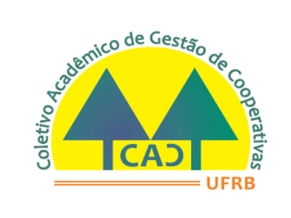 Ofício 03/2014Cruz das Almas, Bahia, 10 de setembro de 2014.Magnífico Reitor, Paulo Gabriel Soledade Nacif e Vice-Reitor o Srº Sílvio Soglia - UFRB.1. O Coletivo Acadêmico de Gestão de Cooperativas – CAC juntamente com todos os estudantes noturnos desta IFES, vem respeitosamente à presença dos Srºs através deste documento apresentar duas demandas nossas. Primeiramente, informamos que os estudantes do Curso Superior de Tecnologia em Gestão de Cooperativas da UFRB de Cruz das Almas estão liberados das aulas no Pavilhão 2, as 21:30, e que os estudantes de Licenciatura ou Bacharel em Biologia da UFRB de Cruz das Almas, estão liberados das aulas também no Pavilhão 2 as 22:00 horas. Em ambos os horários de término das aulas citados anteriormente, não há ônibus circular da UFRB do campus de Cruz das Almas. 2. E através deste ofício viemos expressar nossa indignação com esta situação, ao tempo em que solicitamos que o ônibus circular circule no campus tanto às 21h40min, como também às 22h00min, pois estes são dois horários que mais precisamos do ônibus. E por fim, preocupados com nossa segurança ao trafegarmos dentro do campus a noite, pedimos maior preocupação com a iluminação das vias que dão acesso aos pavilhões de aula, de forma a melhor iluminar estas vias.3.  Colocamo-nos a disposição, se necessário for, para um dialogo presencial.  Sem mais, aproveitamos o ensejo e apresentamos protestos de estima e consideração.Estando todos de acordo com a presente solicitação, Coletivo Acadêmico de Gestão de Cooperativas - CAC e os estudantes que cursam um curso noturno na UFRB de Cruz das Almas, declaramos concordar com as demandas apresentadas neste ofício e aguardamos pronto retorno, pois estas demandas tratam de nossa segurança.